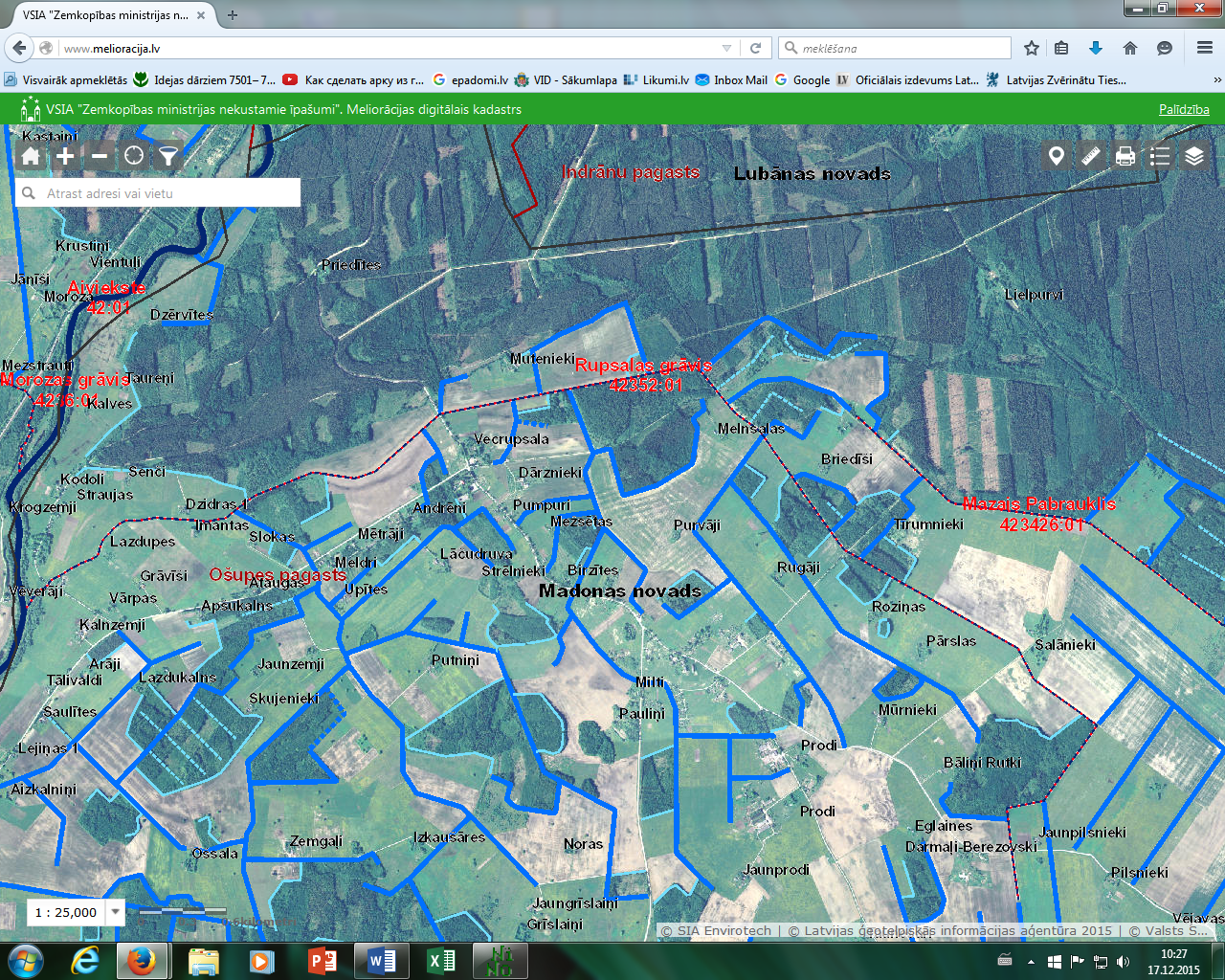 Protokola projekta 7.punkta pielikums“Par pašvaldības nozīmes koplietošanas meliorācijas sistēmas statusa piešķiršanu”